الجمهورية الجزائرية الديمقراطية الشعبيةRépublique Algérienne démocratique et populaire	الملحق رقم 3شهادة التسجيل المنتظم في الدكتوراهالسنة الجامعية: .............................المؤسسة الجامعية: ............................الكلية أو المعهد: ...................................القسم: ...........................1/معلومات خاصة بطالب الدكتوراه:اسم ولقب المترشح.: ........................عنوان الأطروحة: ......................................................................2/ بيانات تعريف المشرف:الاسم واللقب: .الوضعية الإدارية المتعلقة بالتسجيلات في الدكتوراه:سنة التسجيل في السنة الأولى: ...................سنة التسجيل في السنة الثانية: .......................سنة التسجيل في السنة الثالثة: ....................سنة التسجيل في السنة الرابعة: ...................التاريخ:......................نائب العميد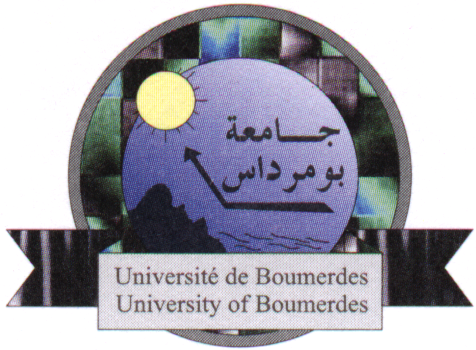 